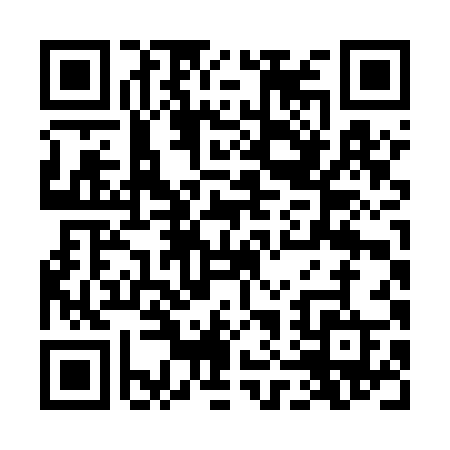 Prayer times for Abdul Khalid, PakistanWed 1 May 2024 - Fri 31 May 2024High Latitude Method: Angle Based RulePrayer Calculation Method: University of Islamic SciencesAsar Calculation Method: ShafiPrayer times provided by https://www.salahtimes.comDateDayFajrSunriseDhuhrAsrMaghribIsha1Wed4:305:5412:324:057:098:342Thu4:295:5412:324:057:108:353Fri4:285:5312:314:057:108:364Sat4:275:5212:314:057:118:375Sun4:265:5112:314:057:128:376Mon4:255:5112:314:057:128:387Tue4:245:5012:314:047:138:398Wed4:235:4912:314:047:138:409Thu4:225:4812:314:047:148:4110Fri4:215:4812:314:047:158:4211Sat4:205:4712:314:047:158:4212Sun4:195:4712:314:047:168:4313Mon4:185:4612:314:047:168:4414Tue4:175:4512:314:047:178:4515Wed4:175:4512:314:047:188:4616Thu4:165:4412:314:047:188:4717Fri4:155:4412:314:047:198:4718Sat4:145:4312:314:047:198:4819Sun4:145:4312:314:047:208:4920Mon4:135:4212:314:037:208:5021Tue4:125:4212:314:037:218:5122Wed4:125:4112:314:037:228:5123Thu4:115:4112:314:037:228:5224Fri4:105:4112:314:037:238:5325Sat4:105:4012:324:037:238:5426Sun4:095:4012:324:037:248:5427Mon4:095:4012:324:037:248:5528Tue4:085:3912:324:047:258:5629Wed4:085:3912:324:047:258:5730Thu4:075:3912:324:047:268:5731Fri4:075:3812:324:047:268:58